ПОЛОЖЕННЯ ПРО МОНІТОРИНГОВІ ДОСЛІДЖЕННЯ  ЯКОСТІ ОСВІТИу Сокальській загальноосвітній школі І-ІІІ ступенів №41. Загальні положення Моніторинг якості освіти - це система послідовних і систематичних заходів, що здійснюються з метою виявлення та відстеження тенденцій у розвитку якості освіти в країні, на окремих територіях, у закладах освіти (інших суб’єктах освітньої діяльності), встановлення відповідності фактичних результатів освітньої діяльності її заявленим цілям, а також оцінювання ступеня, напряму і причин відхилень від цілей. Освітній моніторинг дає можливість оптимізувати процес управління освітньою системою, зробити його ефективним; зорієнтувати на дотримання вимог державного стандарту; здійснювати управління на діагностичній основі. Моніторинг якості освіти може бути внутрішній та зовнішній.Внутрішній моніторинг якості освіти проводиться закладом освіти (іншими суб’єктами освітньої діяльності).1.1. Положення про внутрішній моніторинг у загальноосвітньому навчальному закладі  розроблено відповідно до вимог законів України «Про освіту», «Про загальну середню освіту», Національної доктрини розвитку освіти України, Указу Президента України № 1013/2005 від 19.04. 07.2005 р. «Про невідкладні заходи щодо забезпечення функціонування та  розвитку освіти в Україні», постанов Кабінету Міністрів  України №1095 від 25.08.2004 р. «Деякі питання запровадження  зовнішнього оцінювання  та моніторингу якості освіти»,  №1312 від 31.12.2005 р. «Про невідкладні заходи  щодо запровадження  зовнішнього незалежного оцінювання і моніторингу якості освіти» та спрямоване на  підвищення якості освіти, активізацію й удосконалення діяльності освітніх закладів.  1.2. Положення поширюється на всіх працівників загальноосвітнього навчального закладу  та учасників навчально-виховного процесу.  1.3.  Положення  визначає єдину систему здійснення внутрішкільного моніторингу, а також обов’язки керівників щодо забезпечення системного підходу до організації збору, збереження, обробки та поширення інформації.1.4.  Внутрішній моніторинг  діяльності  Сокальської загальноосвітньої школи І-ІІІ ступенів №4   передбачає збір, обробку (аналіз і оцінка якості освіти), зберігання (формування бази даних) та розповсюдження інформації про стан освіти (адресне забезпечення  користувачів статистичною та аналітичною інформацією), прогнозування на підставі об’єктивних даних динаміки і основних тенденцій її розвитку, розробку науково обгрунтованих рекомендацій для прийняття управлінських рішень  для покращення  якості надання освітніх послуг закладом освіти.1.5. Положення узгоджується з методичною радою  школи та профспілковим комітетом закладу, затверджується на засіданні  педагогічної ради школи.1.6.  Заклад у своїй діяльності  керується чинним законодавством , нормативно-правовими актами  з питань навчально-виховного процесу  та даним Положенням.2. Мета, завдання і напрями  моніторингу.      2.1.   Метою моніторингу в навчальному закладі є забезпечення ефективного інформаційного відображення  стану навчання в школі, аналітичне узагальнення результатів діяльності, розробка  прогнозу, забезпечення розвитку  навчального закладу, а саме :- визначення результативності навчання та виховання учнів;- перевірка відповідності змісту освіти сучасним вимогам суспільства;- визначення ефективності  використання ресурсів;- створення сприятливих умов  для виявлення і підготовки обдарованої молоді;- виявлення й підтримка творчих педагогів, підняття їхнього престижу;- удосконалення педагогічних технологій;- проведення  порівняльного  аналізу  діяльності класних колективів, учнів та встановлення рейтингу;- удосконалення діяльності навчального закладу, вироблення і корегування управлінських рішень;- планування і прогнозування  розвитку навчального закладу;- визначення позитивного іміджу, престижності та конкурентноспроможності навчального закладу. 2.2   Основними завданнями моніторингу є:- сприяння  підвищення  якості загальної середньої освіти;- вивчення зв’язку  між успішністю учнів і соціальними умовами їхнього життя, результатами роботи педагогів, рівнем соціального захисту, моральними цінностями, потребами особистості і держави;- оцінювання якості кадрового, навчально-методичного, матеріально-технічного, ресурсного забезпечення навчального закладу;- створення необхідних умов  для творчої діяльності  учасників  навчально-виховного процесу, реалізації особистісно орієнтованої системи освіти, адаптованої до  рівнів і особливостей  розвитку учнів;- упровадження  освітніх інновацій, сучасних інформаційних технологій для оновлення змісту освіти й форм організації навчально-виховного процесу.     2.3. Напрями моніторингу • педагогічний (вивчення рівня навчальних досягнень  учнів, якості змісту освіти, якість викладання, виконання навчальних програм);• психологічний (вивчення емоційної рівноваги, моральних цінностей тощо);• соціологічний (вивчення соціальних умов життя, навчання та праці учасників освітнього процесу);• медичний (вивчення стану фізичного здоров’я, наявність програм соціального захисту учасників освітнього процесу);• статистичний (збирання статистичної інформації відповідно до показників державної та відомчої статистичної звітності);• ресурсний (вивчення обсягів, розподілу та якості забезпечення системи ЗСО матеріально-технічними, фінансовими, науково-методичними ресурсами);• кадровий (вивчення кадрового складу педагогів та тих, хто керує системою якості ЗСО, аналіз системи підготовки, перепідготовки та підвищення  кваліфікації кадрів);• управлінський (оцінювання ефективності державного управління ЗСО та її якістю).3.Предмет і об’єкт моніторингу  Предметом моніторингу є якість освітнього процесу в закладі освіти.Об’єктом моніторингу є  система організації навчально-виховного процесу в школі, що включає кілька рівнів:-здобувач освіти;- учитель;- класний керівник;- батьки і громадськість та ін.Об’єктами моніторингу є умови, процеси та результати, які забезпечують якість:-  якість освітньої діяльності;-  якість освітнього процесу;-  якісь освітніх послуг;- якість освітніх програм;- якість освіти дітей особа з особливими освітніми потребами;- якість освітнього середовища;- якість результатів навчання;- якість педагогічної діяльності;- якість управлінської діяльності;3.1. Освітнє середовище:• контингент тих, хто навчається;• кадрове (педагогічне) забезпечення освітнього процесу;• матеріально-технічне  та інформаційне забезпечення ;• стан здоров’я учнів.3.2. Освітній процес:• ступінь адаптації до навчання учнів 1-х, 5-х, 10-х класів;• рівень навченості (з усіх предметів);• аналіз нульового, контрольного та підсумкового замірів за рівнем навчальних досягнень учнів.• рівень вихованості учнів;• рівень роботи з обдарованими дітьми.• рівень професійної компетентності педагогів;• якість і результативність педагогічної роботи;• рівень інноваційної діяльності;• аналіз педагогічних ускладнень;• самоосвітня діяльність.3.3.  Ефективність управління навчальним закладом.4. Суб’єктами моніторингу виступають:- моніторингова група;- адміністрація закладу;- органи управління освітою (різних рівнів).Суб’єктами моніторингу є: методична рада школи (рада моніторингу), адміністрація школи,  органи внутрішкільного управління. Кожен  суб’єкт моніторингу реалізує специфічні  для нього завдання.     Виконавцями моніторингу є : заступники директора з навчально-виховної роботи,  керівники шкільних методичних об’єднань, творчих груп, педагогічні працівники певної спеціалізації ( практичний психолог і інш), вчителі-предметники, класні керівники, представники психологічної служби школи.5. Функціональні обов’язки  учасників моніторингу5.1. Керівництво школи:• розробляє та втілює внутрішкільну  систему моніторингу  якості освіти та виховання;• установлює   і затверджує порядок, періодичність проведення   моніторингових досліджень;• визначає шляхи подальшого розвитку школи.5.2.  Методична рада  школи:• забезпечує функціонування  системи внутрішкільного моніторингу у школі та підпорядковується  педагогічній раді школи;• забезпечує виконання  покладених на неї завдань з питань здійснення  внутрішкільного моніторингу  відповідно до законів України «Про освіту», «Про загальну середню освіту», нормативно-правових актів  щодо організації навчально-виховного процесу, проводить внутрішній моніторинг із дотриманням принципів  його організації і проведення;• розробляє систему внутрішкільного моніторингу, проводить єдину-науково-методичну політику з питань його здійснення, впровадження  нових технлологій діагностування;• веде облік моніторингових досліджень;• організовує підготовку та підвищення  кваліфікації педагогічних працівників з питань здійснення моніторингових досліджень; підтримує зв’язок  з обласним інститутом післядипломної педагогічної освіти,  міськими методичними центрами, районними методичними службами з питань моніторингових досліджень;• організовує і проводить наради, конференції, семінари , виставки з питань моніторингу ; 5.3. Рада моніторингу ( якщо така є):• проводить моніторингові дослідження;• аналізує результати  моніторингу;• веде облік результатів моніторингу;• розробляє рекомендації з усунення виявлених недоліків.5.4.Учитель:• визначає та  аналізує  рівень навчальних досягнень  учнів з предметів за результатами тестування, контрольних зрізів, підсумків за семестри, навчальний рік;• визначає шляхи підвищення навчальних досягнень учнів;• своєчасно подає інформацію для моніторингу.5.5.  Класний керівник:• проводить контроль за всеобучем  кожного учня;• своєчасно доводить підсумки до відома батьків;• своєчасно подає інформацію  для моніторингу.             6. Принципи  і критерії  внутрішкільного моніторингу      6.1.  Принципи  щодо здійснення внутрішкільного моніторингу:• узгодженості -нормативно-правового, організаційного та науково-методичного забезпечення його складових• об’єктивності  -максимальне виключення суб’єктивних оцінок, створення для всіх учасників досідження. рівних умов • комплексності-дослідження різноманітних аспектів навчально-виховного процесу, обробка та аналіз результатів• систематичність у проведенні етапів  і видів досліджень у певній послідовності та за відповідною схемою• своєчасності отримання, обробки та використання об’єктивної інформації про якість ЗСО• перспективності запланованих моніторингових досліджень, спрямованості їх на розв’язання актуальних завдань розвитку освіти• рефлексивності ( аналіз на всіх рівнях управління якістю результатів навч.-вихов. діяльності, здійсненні самооцінки та самоконтролю)• гуманістичної спрямованості - створення обстановки доброзичливості, довіри поваги до особистості, неможливості викорис-тання результатів досліджень для застосування будь-яких репресивних дій• відкритості та оперативності - доведення результатів досліджень до відповідних органів управління, громадськості, зацікавлених міжнародних установ• врахування психолого-педагогічних особливостей шляхом диференціації  контрольних та діагностичних завдань;• результати моніторингу   мають тільки стимулюючий характер для змін певної діяльності. 6.2. Критерії щодо здійснення внутрішкільного моніторингу • об’єктивність з метою максимального уникнення суб’єктивних оцінок, створення рівних умов для всіх учасників  навчально-виховного процесу;• валідність  (відповідність пропонованих контрольних завдань змісту досліджуваного матеріалу, чіткість критеріїв виміру  і оцінки, можливість підтвердження  позитивних і негативних результатів, які  отримуються  різними способами контролю;• надійність результатів, що  отримуються при повторному контролі, який проводять  інші особи;7. Форми та методи моніторингу.Основними формами та показниками моніторингу є:- самооцінювання власної діяльності педагогами, здобувачами освіти, адміністрацією;- внутрішня оцінка діяльності адміністрацією, керівниками методичних об’єднань (проведення контрольних робіт, відвідування уроків, факультативних занять тощо.- аналіз рівня успішності, кількості призерів та переможців всіх етапів Всеукраїнських предметних олімпіад, конкурсів – захисту робіт МАНу,творчих та інтелектуальних конкурсів, аналіз результативності працевлаштування випускників школи.- організація та аналіз результатів міжнародних іспитів англійської, німецької та французької мов, затверджені МОН України (FCE, TOEFL, DELF/DALF, тощо)7.1. Критерії моніторингу:• об’єктивність;• систематичність;• відповідність завдань змісту досліджуваного матеріалу;• надійність (повторний контроль іншими суб’єктами);• гуманізм (в умовах довіри, поваги до особистості).7.2. Показники опису та інструментів моніторингу якості освіти:• кадрове забезпечення освітньої діяльності – якісний і кількісний склад, професійний рівень педагогічного персоналу;•  контингент учнів;•  психолого-соціологічний моніторинг;• результати навчання учнів;• педагогічна діяльність;• управління закладом;• освітнє середовище;• медичний моніторинг;• моніторинг охорони праці та безпеки життєдіяльності;• формування іміджу закладу. 7.3. Моніторинг в закладі освіти здійснюють:•  директор та його заступники;•  засновник;• органи, що здійснюють управління у сфері освіти; • органи самоврядування, які створюються педагогічними працівниками, учнями та батьками; • громадськість.8. Види моніторингів, які проводяться у ЗО щорічно (див. Додаток 1, 3, 4)9. Порядок проведення моніторингу9.1. Організація роботи зі здійснення внутрішкільного моніторингу  покладається на голову методичної ради школи (ради моніторингу).9.2. Робота з проведення внутрішкільного моніторингу  здійснюється методичною радою школи (ради моніторингу).9.3. Загальне керівництво здійсненням внутрішнього моніторингу  покладається на адміністрацію школи.9.4. Педагог  має можливість обрати один із запропонованих видів моніторингу.9.5. Моніторингові дослідження вчитель координує та узгоджує  з керівником  методичного об’єднання, головою методичної ради, адміністрацією школи.9.6. Для проведення моніторингових досліджень використовуються тільки  затверджені технології (інструментарії).9.7. Педагогічні працівники відповідають за дотримання  критеріїв  здійснення моніторингу, зазначених у даному Положенні.9.8. Керівник методичного об’єднання відповідає  за дотримання критеріїв  здійсненя моніторингу  на рівні свого методичного об’єднання.9.9. Результати моніторингових досліджень  педагогів узагальнюються за формою, затвердженою методичною радою та погодженою з методичним об’єднанням.9.10. Узагальнення моніторингових досліджень на рівні школи проводить методична рада (рада моніторингу).9.11. Аналіз та обговорення підсумків моніторингових досліджень проводиться щороку на засіданнях  предметних методичних об’єднань, методичної та педагогічної ради школи. 9.12.Матеріали моніторингових досліджень зберігаються протягом року, а підсумкові – протягом навчання учнів, із якими проводиться моніторинг.9.13. Моніторингові дослідження можуть проводитися з учнями, педагогічними працівниками школи, за згодою ради школи – з батьками та громадськістю.9.14. Проведення моніторингових досліджень здійснюється в три етапи:І етап  -підготовчий: передбачає постановку мети, визначення об’єкта спостереження, встановлення  термінів проведення моніторингу, вивчення відповідної літератури, підбір інструментарію; ІІ етап -  практичний : збір інформації через проведення співбесід, тестувань, анкетувань, відвідування уроків, проведення контрольних, тестових робіт, позакласних заходів; аналіз документації, співбесіди, самооцінка тощо; ІІІ етап -  аналітичний : систематизація  і аналіз інформації, розробка  рекомендацій та пропозицій, формулювання висновків, коректування, прогнозування, контроль за виконанням  прийнятих управлінських рішень.9.15. Етапи, завдання моніторингових досліджень навчальних досягнень (сформованих компетентностей) (див. Додаток 2).9.16. Терміни проведенння моніторингу визначаються планом роботи школи на рік.10. Відповідальність щодо здійснення внутрішкільного  моніторингу      Відповідальність за організацію роботи зі здійснення внутрішкільного моніторингу  покладається на методичну раду ( чи раду моніторингу) навчального закладу.11. Підсумки моніторингу 11.1. Підсумки моніторингу проводяться два рази на рік (за підсумками семестру, навчального року).11.2. Підсумки моніторингу  висвітлюються в довідково-аналітичних матеріалах, що мають  конкретні, реально виконувані рекомендації; оформлюються у  вигляді схем, таблиць, діаграм.11.3. Підсумки моніторингу можуть обговорюватися на засіданнях педагогічної ради, нарадах при директорі чи заступникові директора,  на засіданнях методичної ради школи, засіданнях шкільних методичних об’єднань.11.4. За результатами моніторингу  розробляються рекомендації, приймаються управлінські рішення, видаються накази, оформлюються аналітичні довідки, здійснюється планування і прогнозування розвитку школи та корекції роботи.11.5. Одна і таж моніторингова інформація  дає можливість перетворити  її в діяльнісний інструмент  управління якістю освіти.12. Очікувані результати 12.1. Отримання  результатів стану освітнього процесу в школі.12.2. Покращення функцій управління  освітнім процесом, накопичення  даних для прийняття управлінських і тактичних рішень.13. Показники опису та інструментів внутрішнього моніторингу якості освіти:1. Кадрове забезпечення освітньої діяльності - якісний і кількісний склад,професійний рівень педагогічного персоналу.2. Контингент здобувачів освіти.3. Психолого-соціологічний моніторинг.4. Здобувачі освіти. Результати навчання.5. Педагогічна діяльність.6. Управління закладом освіти.7. Освітнє середовище.8. Медичний моніторинг.9. Моніторинг охорони праці та безпеки життєдіяльності.10.Формування іміджу сучасного закладу освіти.Внутрішня система забезпечення школою якості освіти повинна бути об’єктивною, відкритою, інформативною, прозорою.14. Дане положення може бути змінене чи доповнене рішенням педагогічної  ради школи.Додаток № 1 доПоложення про внутрішніймоніторинг якості освітиВиди моніторингів, які проводяться у ЗО щорічно:Додаток № 2 доПоложення про внутрішніймоніторинг якості освіти Етапи, завдання моніторингових досліджень навчальних досягнень (сформованих компетентностей) Додаток № 3 доПоложення про внутрішніймоніторинг якості освітиВиди відповідальності за порушення академічної доброчесностіДодаток № 4 Положення про внутрішній моніторинг якості освітиI. Критерії, правила і процедури оцінювання освітньої діяльності педагогічних працівниківПроцедура оцінювання освітньої діяльності педагогічних працівників включає наступні сфери: - професійний розвиток та підвищення кваліфікації педагогічних працівників; - результати освітньої діяльності.  Критерії визначення професійного розвитку та підвищення кваліфікації педагогічних працівників: Результати атестації педагогічного працівникаІІ. Критерії оцінювання результатів освітньої діяльності. Визначення результатів освітньої діяльності здійснюється на основі компетентнісного підходу. СПИСОК ВИКОРИСТАНИХ ДЖЕРЕЛ1. Бродський Я.С., Павлов О.Л. Діагностичний пакет для проведення моніторингових досліджень математичної освіти учнів 4-11 класів // Відкритий урок. Математика. – 2003. – Вип.8. – С.36-61.2. Бродський Я.С., Павлов О.Л. Моніторинг якості математичної освіти учнів загальноосвітніх навчальних закладів // Відкритий урок. Математика. – 2003. – Вип.8. – С.4-35.3.Казьмін В. Моніторинг навчальних досягнень учнів // Завуч (Шкільний світ). – 2004. - №5. – С.5-9.4. Моніторинг індивідуальних досягнень учня як засіб формування особистості: Матеріали семінару. – Миколаїв, 2002. – 95с.5.Моніторинг якості освіти // Відкритий урок. – 2002. - №1-2. – С.26-28.6.Овчиннікова В. Внутрішньо-шкільний контроль на основі моніторингу якості навчання // Директор школи, ліцею, гімназії. – 2004. - №2-3. – С.101-104.7.Романенко Ю. Моніторинг якості знань учнів у загальноосвітніх школах: експеримент, практика, управління // Освіта і управління. – 2004. - №1. – С.133-138.8.Сарібіатов А.Н. Моніторинг якості освітньої діяльності // Упраалвння школою. – 2004. - №35. – С.17-19.9.Данилова О. Матрица оценки результатов обучения Дир. Шк.Україна//-  2003. -  №2 - с. 29-36.10.Тевлін Б. Контроль навчальних досягнень //Сіл. школа Укр.- 2004 - №9.- с.3-9.11.Кузьмін В. Моніторинг  навчальних  досягнень // Завуч. -  2004. - № 2 С.5-9.12.Боднар О.  Моніторинг та експертиза залишкових знань //Сіл. школа Укр.- 2005. - № 13 - С.9-13.-  с.7.13.Бондар О. Моніторинг та самооцінка освітнього середовища освітнього закладу Спецвипуск// Управління освітою. – 2006. – квітень.14.Бродський Я., Павлов О. Координація  зусиль… Методологія проведення моніторингових досліджень та створення стандартизованих вимірників рівня навчальних досягнень учнів з математики // Управління освітою. -  2003.  число 4 (52)-  с. 12-13.15.Рябова З. Моніторинг розвитку навчальної діяльності учнів // Школа.- 2006. -  № 4. - с. 49-60.16.Патрикеєва О. Моніторинг в освіті. Результати моніторинового дослідження рівня навчальних досягнень учнів 2-х класів з математики//  Управління освітою. Вкладка 2004. -  число 24 (96) -  с. 1-3.17.Патрикеєва О. Результати моніторингового дослідження якості математичної освіти учнів - випускників початкової школи // Упраління освітою.  Вкладка 2 // - 2005. -  число 8 (104)-  с. 2-8.18.Тевлін Б.  Контроль навчальних досягнень // Сільська школа України.- 2004. -  № 26 (98) - с. 3-9.19.Казьмін В. Моніторинг навчальних досягнень учнів // Завуч. -  2004.-  № 5 (191)-  с. 5-9.20.Вознесенська Н., Шинкаренко І. Корекція знань в умовах моніторингу Завуч (вкладка)// - 2006.-  №8(266)-  с.17-1821.Романенко Ю. Моніторинг якості знань учнів у загальноосвітніх школах: експеримент, практика управління // Освіта і Управління. – 2004. -  № 1/т. 7 с.- 133-139.22.Білик В. Моніторинг педагогічної діяльності та особистісно орієнтований підхід до організації методичної роботи в школі // Управління освітою. -  2006. -  число 12 (132)-  с. 6-7.23.Пархомець І. Моніторинг навчання//  Завуч – 2006. -  № 26 (284)  - с. 6-8.24.Іваненко Л. Моніторингові дослідження як засіб виявлення прогалин у навчанні //  Завуч – 2006. -   № 32 (290)-  с. 15-16.25.Кода С. Моніторингові дослідження якості оцінювання навчальних досягнень //  Завуч-  2006. -  № 32 (290) с. 12-15  2006 число 21 (141) с. 6-10. 26.Антоненко О.В. Моніторинг якості знань у школі // Завучу усе для роботи. – 2009. - №11-12.27.Коваленко Л., Казиміренко Т. Математична освіта випускників 9-х класів ЗНЗ м. Києва. Вкладка. Моніторинг в освіті// Управління освітою. – 2008. - №10, 11, 12.28.Денисова Н., Решетнікова І. Моніторинговий центр: система управління якістю освіти/ Управління освітою. – 2010.- №7.29.Шевченко Н., Капустін І., Клімова С Система моніторингу якості освіти у ЗНЗ. Вкладка. Моніторинг в освіті // Управління освітою. - №1.-  2008.30.Братко В.М. Моніторинг якості навчальної підготовки учнів загальноосвітніх шкіл// Управління  школою. 2007. - №13.31.Гречаник О.Є Педагогічний контроль навчальних досягнень в умовах особистісно-орієнтованого навчання// Управління школою. – 2007. - №29.32.Житник Б.О. Проведення моніторингових процедур за допомогою методу квадрант-аналізу // Управління школою. – 2009.-  №28.33.Приходьмо В.М. Кваліметричний підхід до моніторингу якості освіти ЗНЗ // Управління школою. – 2009. - №28.34.Григораш  В.В. Методика оцінки освітньої діяльності та її результатів// Управління школою. - №2009. - №29.35.Холод О.В. Рейтингове оцінювання навчальних досягнень учнів з профільних предметів // Завучу. Усе для роботи. – 2009. - №24.36.Братко В.М. Моніторинг якості освітньої підготовки учнів загальноосвітніх шкіл // Завучу. Усе для роботи. – 2010. - №3.37.Рогачик Т.С, Якименко Л.В. Сучасні технології освітнього моніторингу // Управління школою. – 2009. - №5.38.Дем’яненко О. Упроваджуємо моніторинг // Директор школи. - №12. - №12.39.Тандура Г. Інструментарій оцінювання якості освіти // Директор школи. – 2011. - №5-6.40.Соєва Л. Моніторинг якості освіти // Директор школи. – 2009. №23.41.Моніторингові дослідження базової математичної підготовки учнів середніх класів // Сучасна школа України. – 2011. - №1.42.Гусак О. Якість освіти: визначити, щоб оцінити// Директор школи. – 2010.-  №29.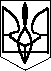 УКРАЇНАМіністерство освіти і науки УкраїниСокальська  загальноосвітня школа І-ІІІ ступенів №4 Сокальської районної   ради Львівської області80000, Львівська обл. м.Сокаль вул.Героїв УПА ,68 т.(803257)7-32-56, e-mail:ndragan@ukr.net, код ЄДРПОУ 23946926Н А К А З 20.05.2020                                                                            № ___ / ОД            Про створення робочої групи з укладання Положення про моніторингові дослідження  закладу освіти  На виконання ст. 42 Закону України «Про освіту» від 05.09.2017 №2145-VІІІ, рішення педагогічної ради (протокол № 1 від 31.08.2020), з метою дотримання професійних стандартів та якості  освітнього процесу   НАКАЗУЮ:1. Опрацювати літературу та нормативні документи. що регламентують положення про педагогічну раду закладу освіти. 2. Призначити Дмитрук О.С., заступника директора з навчально- виховної роботи, яка координуватиме створення та  запровадження Положення про педагогічну раду закладу освіти. 3. Створити робочу  групу укладання Положення про педагогічну раду закладу освіти:Драган Н.І. , директор закладуДмитрук О.С., заступник директора з навчально-виховної роботиРоманів С.І.,  заступник директора з виховної роботи;Михалюк Л.В.. заступник директора з навчально-виховної роботиЗаяць О.М., педагог-організаторФедюк Л.Б., учительКоцюбяк К.Ю. , учитель;Боліжук Н.П., шкільний психолог;Марчук Н.В. , голова профспілки закладу, учитель 5. Контроль за виконанням наказу залишаю за собою.                       Директор                                             Наталія Драган                           УКРАЇНАМіністерство освіти і науки УкраїниСокальська  загальноосвітня школа І-ІІІ ступенів №4 Сокальської районної  ради Львівської області80000, Львівська обл. м.Сокаль вул.Героїв УПА ,68 т.(803257)7-32-56, e-mail:ndragan@ukr.net, код ЄДРПОУ 23946926Н А К А З 31.08.2021                                                                             № 114а/ ОД            Про затвердження Положення про моніторингові дослідженняСокальської загальноосвітньої школи І-ІІІ ступенів №4  На виконання ст. 42 Закону України «Про освіту» від 05.09.2017 №2145-VІІІ, рішення педагогічної ради (протокол № 1 від 31.08.2021), з метою дотримання професійних стандартів та якості освітнього процесуНАКАЗУЮ:1. Затвердити Положення про моніторингові дослідження у Сокальській загальноосвітній школі І-ІІІ ступенів №4(додається).2. Довести дане Положення до педагогічних працівників закладу.3. Опублікувати даний наказ на сайті закладу.4. Контроль за виконанням наказу залишаю за собою.Директор школи                                                                               Наталія ДраганСХВАЛЕНО                                                               педагогічною радою                        Протокол №  1від  _31.08.___ 2020 р            ЗАТВЕРДЖЕНО             Наказ № 114а    від 31.08.2020 р Директор школи              Наталія Драган №Назва моніторингуФорми проведення моніторингуТерміни проведенняприміткаМоніторинг навчальних досягнень (сформованих компетентностей)онлайн тестування в 4, 9, 11 класах;відвідування уроків, заходів;проведення контрольних робіт;вересень, грудень, травень З предметів, передбачених перспективним плануваннямМоніторинг адаптації учнів 1, 5,10 класівпроведення контрольних робіт;відвідування уроків, заходів;грудень, травеньМоніторинг виконання навчальних планів та програмперевірка документації; відвідування уроків, заходів;грудень, травеньМоніторинг результатів роботи з обдарованими дітьми  участь учнів у І та ІІ, ІІІ етапі Всеукраїнських предметних олімпіад, конкурсів;травеньМоніторинг стану фізичного, психологічного стану здоров’я учнівопитування, анкетування;ВересеньМоніторинг підвищення кваліфікації учителівпортфоліогруденьВідповідно Порядку підвищення кваліфікації та з плану підвищення кваліфікації Моніторинг відповідальності за порушення академічної доброчесностіПрограма «Антиплагіат», повторне опитуванняпротягом рокуЕтапиЗавдання моніторингуРезультати моніторингуІ етап (діагностичний)-порівняння результатів діагностичної роботи з підсумковими за попередній рік навчання;-оцінка залишкового рівня знань, сформованих компетентностей  з предмету;-діагностика рівня компетентності учнів та виявлення утрудненьвдосконалення освітнього процесу, внесення змін до планування роботи учителяІІ етап (контрольний):-узагальнення і інтерпретація отриманих результатів;-визначення динаміки рівня навчальних досягнень учнів за результатами проміжного контролю і діагностичної роботи; -оцінювання ефективності проведення корекційної роботи з предмету вчителями;-виявлення динаміки індивідуальних досягнень учнів;-планування корекційних дій і завдань для самоосвітньої діяльності для підвищення якості освітиприйняття управлінських рішень з метою поліпшення стану викладання предметів; проведення корекційної роботи.ІІІ етап (підсумковий):-вивчення реального стан освітнього  процесу за основними показниками та динамікою його змін протягом навчального року; - оцінка рівня  навчальних досягнень та компетентностей учнів;-порівняльний аналіз отриманих результатів з показниками стартового і контрольного  моніторингів (якість знань, динаміка особистих досягнень, об’’єктивність  оцінювання);-Вивчення стану реалізації освітніх та навчальних програм- прийняття управлінських рішень, необхідних для підвищення якості освітнього  процесу;- організація коригувальної роботи;Порушення академічної доброчесностіСуб’єкти порушенняОбставини та умови порушення академічної доброчесностіНаслідки і форма відповідальностіОрган / посадова особа, який приймає рішення про призначення виду відповідальностіСписуванняЗдобувачі освіти- самостійні роботи; - контрольні роботи; - контрольні зрізи знань; річне оцінювання (для екстернів) моніторинги якості знань -екзамен (ДПА); - річне оцінювання ( для екстернів) -І етап (шкільний) Всеукраїнських учнівських олімпіад, конкурсів;Повторне письмове проходження оцінювання Термін -1 тиждень або повторне проходження відповідного освітнього компонента освітньої програми Повторне проходження оцінювання за графіком проведення ДПА у закладі Не зарахування результатів Робота учасника анулюється, не оцінюється. У разі повторних випадків списування учасник не допускається до участі в інших олімпіадах, конкурсахУчителі-предметники, Атестаційна комісія, Оргкомітет, журіНеоб’єктивне оцінювання результатів навчання здобувачівПедагогічні працівникиСвідоме завищення або заниження оцінки результатів навчання: -усні відповіді; -домашні роботи; -контрольні роботи; -лабораторні та практичні роботи; -ДПА; -тематичне оцінювання; -моніторинги; -олімпіадні та конкурсні роботиПедагогічному працівнику рекомендується опрацювати критерії оцінювання знань. Факти систематичних порушень враховуються при встановленні кваліфікаційної категорії , присвоєнні педагогічних званьАдміністрація закладу, атестаційні комісії усіх рівнівОбман:Педагогічні працівникиНавчально-методичні освітні продукти, створені педагогічними працівниками: -методичні рекомендації; -навчальний посібник; -навчально-методичний посібник -наочний посібник; -практичний посібник; -навчальний наочний посібник; -збірка; -методична збірка -методичний вісник; -стаття.У випадку встановлення порушень такого порядку: А)спотворене представлення у методичних розробках, публікаціях чужих розробок, ідей, синтезу або компіляції чужих джерел, використання Інтернету без посилань, неправдива інформація про власну освітню діяльність є підставою для відмови в присвоєнні або позбавлені раніше присвоєного педагогічного звання, працівника І,ІІ Кваліфікаційної категорії кваліфікаційної категорії.Педагогічна рада закладу, атестаційна комісія закладу освітиРезультативністьРезультативністьРезультативністьРезультативністьСпрямування професійного зростанняСистемне застосуванняЕпізодичність, стихійністьВідсутністьСамоосвіта: - визначення напряму (теми, проблеми) саморозвитку; - план самоосвіти; - самоаналіз освітньої діяльності - наявність професійного портфоліо; -Забезпечення підвищення кваліфікації тощо. через курсову перепідготовку. Участь у короткострокових формах підвищення кваліфікації: тренінгах, семінарах, семінарах-практикумах, семінарах-нарадах, семінарахтренінгах, вебінарах, майстер-класах тощо. Участь у роботі творчих груп, методичних об’єднань учителів тощо. Публікації в педагогічних періодичних виданняхУчасть у сертифікаційних програмах.Участь у міжнародних освітніх програмах (E—Twining Plus, World SchoLar’s Cup тощо). Стажування за кордоном.Визначення відповідності педагогічного працівника займаній посаді. Підтвердження кваліфікаційної категорії, педагогічного звання. Присвоєння кваліфікаційної категорії, педагогічного звання. Проходження сертифікації педагогічного працівника. КомпетентністьОзнаки виявлення (критерій результативності)РезультатРезультатРезультатСистемне застосуванняЕпізодичність, стихійністьВідсутністьІ. Фахова компетентність: здатність до реалізації функцій професійної діяльності.І. Фахова компетентність: здатність до реалізації функцій професійної діяльності.І. Фахова компетентність: здатність до реалізації функцій професійної діяльності.І. Фахова компетентність: здатність до реалізації функцій професійної діяльності.І. Фахова компетентність: здатність до реалізації функцій професійної діяльності.ПроектувальнаЗдатність визначати цілі(стратегічні, тактичні,оперативні) для досягненнябажаних результатів.Планування освітньоїдіяльності.ОрганізаційнаРеалізація сучасних освітніх технологій під час проектування уроку. Організаційна Здатність організовувати процеси. Створення умов для досягнення очікуваних результатів. КонструктивнаЗдатність до змістового наповнення освітнього середовища відповідно до вимог Державних стандартів освіти. Конструктивна Спроможність добирати доцільні методи, форми, засоби педагогічної діяльності. Вміння конструювати освітні заходи (навчальні заняття, виховні заходи, батьківські збори, тощо)Дослідницька Спроможність добирати, розробляти методичне забезпечення освітнього процесу. Дослідницька Здатність до організації та проведення експериментальнодослідницької роботи.Спроможність добирати, розробляти методичне забезпечення освітнього процесу. Дослідницька Здатність до організації та проведення експериментальнодослідницької роботи.Вивчення та впровадженняпередового педагогічногодосвіду.Контрольно-аналітична(діагностична)Узагальнення власного педагогічного досвідуКонтрольно-аналітична(діагностична)Наявність авторськихпрограм, посібників,методичних рекомендацій.Спроможністьорганізовувати тапроводити процедуриконтролю, визначатикритеріальну основуРефлексивнаоцінювання. Використання різних видів і форм діагностичних робіт для моніторингу /поточного контролю перебігу освітнього процесу. Рефлексивна Здатність до самоаналізу освітньої діяльності, результатів, засобів їх досягнення. Визначення шляхів корегування освітньої діяльності, покращення якості освітнього процесу та результатівІІ. Здатність до життєдіяльності в суспільстві, взаємодії та роботи в команді.ІІ. Здатність до життєдіяльності в суспільстві, взаємодії та роботи в команді.ІІ. Здатність до життєдіяльності в суспільстві, взаємодії та роботи в команді.ІІ. Здатність до життєдіяльності в суспільстві, взаємодії та роботи в команді.ІІ. Здатність до життєдіяльності в суспільстві, взаємодії та роботи в команді.СоціальнаЗдатність дотримуватись соціальних норм і правил.Вміння виконувати різні функції в колективі, громадські доручення. Вміння попереджувати конфліктні ситуації, застосовувати технології розв'язання конфліктівВміння працювати в команді.ІІІ. Здатність до розвитку культури особистості.ІІІ. Здатність до розвитку культури особистості.ІІІ. Здатність до розвитку культури особистості.ІІІ. Здатність до розвитку культури особистості.ІІІ. Здатність до розвитку культури особистості.ЗагальнокультурнаДотримання академічної доброчесності. Знання рідної мови, застосування норм мовної культури. Дотримання моделі толерантної поведінки стратегії конструктивної діяльності в умовах культурних, мовних, релігійних та інших відмінностей між учасниками освітнього процесуIV. Здатність до збереження власного здоров’я.IV. Здатність до збереження власного здоров’я.IV. Здатність до збереження власного здоров’я.IV. Здатність до збереження власного здоров’я.IV. Здатність до збереження власного здоров’я.Здоров’язберігаюча1.Застосування навичок здорового способу життя. Здоров’язберігаюча2.Запобігання та попередження професійного стресу та вигоранняV.Здатність до виконання громадянських обов’язків.V.Здатність до виконання громадянських обов’язків.V.Здатність до виконання громадянських обов’язків.V.Здатність до виконання громадянських обов’язків.V.Здатність до виконання громадянських обов’язків.СоціальнаВиконання громадських обов’язківЗдатність використовувати способи діяльності й моделі поведінки, що відповідають чинному законодавству України.Здатність обґрунтовувати позицію.Здатність обґрунтовувати позицію.VI. Здатність до пошуку, обробки, збереження і створення інформаційних ресурсів.VI. Здатність до пошуку, обробки, збереження і створення інформаційних ресурсів.VI. Здатність до пошуку, обробки, збереження і створення інформаційних ресурсів.VI. Здатність до пошуку, обробки, збереження і створення інформаційних ресурсів.VI. Здатність до пошуку, обробки, збереження і створення інформаційних ресурсів.ІнформаційнаЗастосування інформаційнокомунікаційних технологій в освітній діяльності.Раціональневикористанняпрограмних засобівЗдатність до обміну інформацією засобами ІКТ. Спроможність до створення власного інформаційного поля (сайт, сторінка у соціальній мережі, блог).